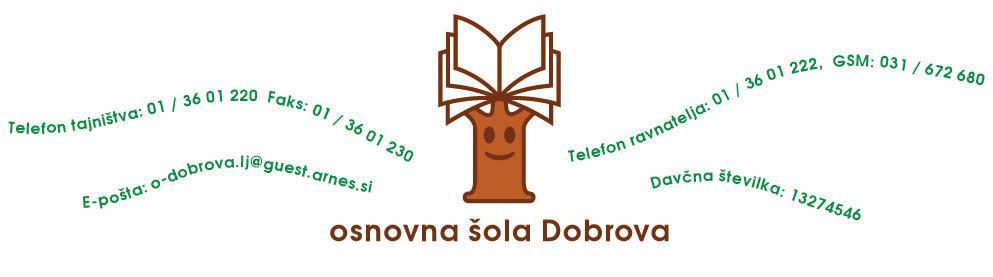 P O T R D I L OŠportni klub/društvo …………………………………………………………… iz …………………………………………………daje na podlagi zahtevka staršev/skrbnikov …………………………………………………………………………………potrdilo, da je …………………………………………………………………učenec/ka, …………….……………. razreda,Osnovne šole DOBROVA član/ica našega kluba/društva registriranega pri panožni športni zvezi…………………………………… .V našem klubu/društvu trenira:panoga: ………………………………………………………………………trener:………………………………………………………………………….učenec-ka bo predvidoma odsoten/na zaradi skupnih priprav: datum in kraji priprav:…………………………………………………………………………………………………………………………………………..…………………………………………………………………………………………………………………………………………..………………………………………………………………………………………………………………………………………………………………………………………………………………………………………………………………………………………………………………………………………………………………………………………………………………………………………učenec/ka bo nastopil/a predvidoma na naslednjih tekmah regionalne, državne in mednarodne ravni:datum ……………………………, tekmovanje: …………………………………………………………………………datum ……………………………, tekmovanje: …………………………………………………………………………datum ……………………………, tekmovanje: …………………………………………………………………………datum ……………………………, tekmovanje: …………………………………………………………………………datum ……………………………, tekmovanje: …………………………………………………………………………datum ……………………………, tekmovanje: …………………………………………………………………………Trener:Telefon: ……………………………………………………Elektronski naslov: ………………………………………………………………………..Kraj in datum: …………………………..Podpis trenerja:………………………………….žigdruštva/klubaTEKMOVALNI/IZVEDBENI NAČRTTEKMOVALNI/IZVEDBENI NAČRTTreningiTedensko povprečno opravim ___________ treningovTedensko povprečno opravim ___________ treningovDanČas treningov (od …. do)Športni objekt (naslov)Ponedeljek___________________________________________________________Torek___________________________________________________________Sreda___________________________________________________________Četrtek___________________________________________________________Petek___________________________________________________________Sobota___________________________________________________________Nedelja___________________________________________________________